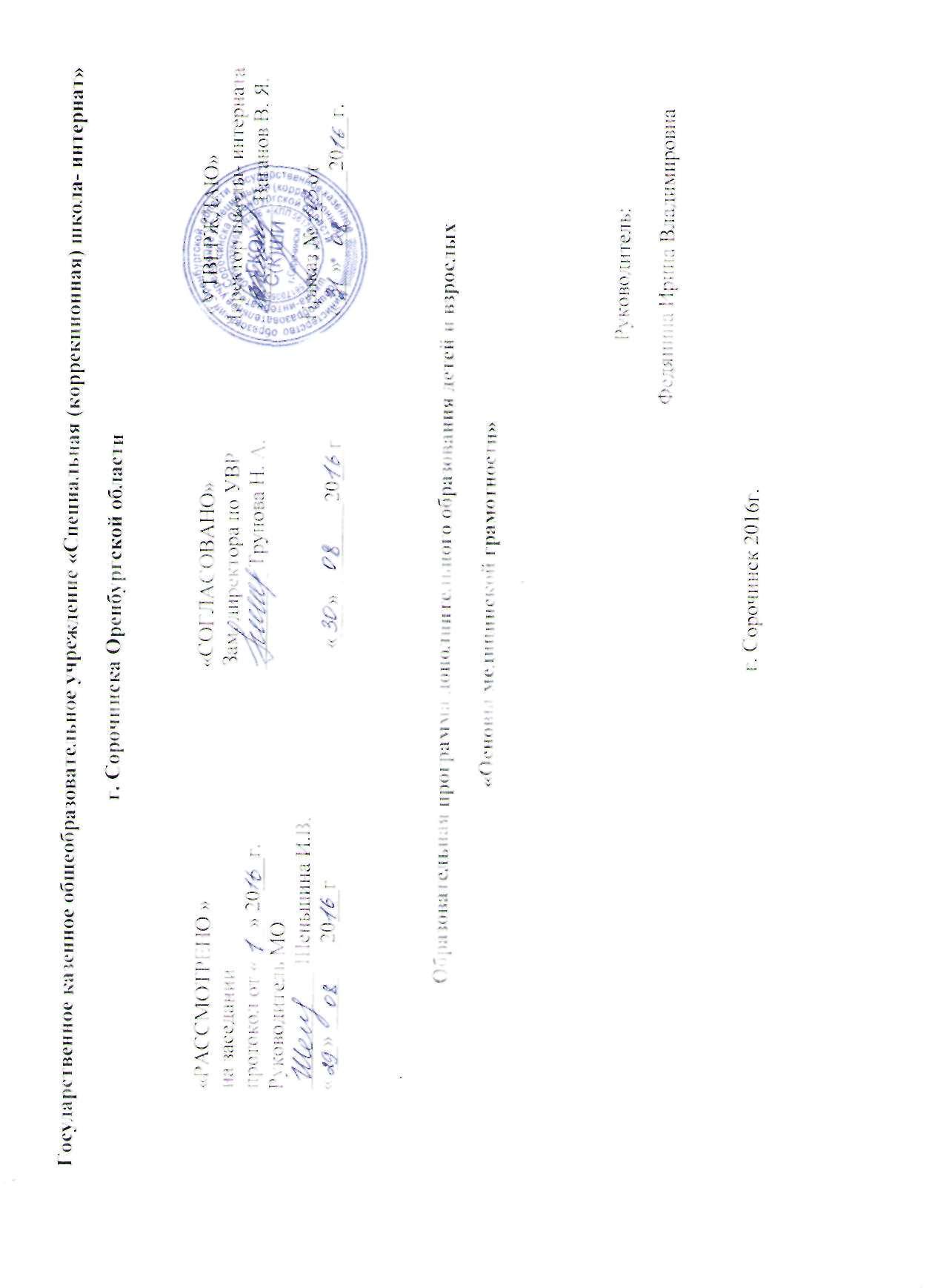 Пояснительная запискаДанная    программа    внеурочной деятельности   предназначена        для обучающихся 5-9 классов.   Преподавание  курса  «Основы  медицинской грамотности»  для  учащихся    как  дополнительного  образования  обусловлено  многими   причинами. Ежегодные медицинские осмотры школьников свидетельствуют   о  том,  что  у  многих  из  них  есть  комплекс  заболеваний.  Это  и  нарушение   зрения,     осанки,    сколиоз,     нервно-психические          расстройства,      отравления.       Для    решения       этих     проблем      важным        является      профилактическое  направление  в  отношении  здоровья  населения  и  в  первую  очередь  детей  и   подростков.  Поэтому  приоритетным  направлением  при  обучении  умственно отсталого школьника  является формирование принципов здорового образа жизни.       Обучающиеся должны       иметь   соответствующие   знания   и      практические   навыки   по   оказанию   первой   медицинской  помощи  человеку,  находящемуся  в  чрезвычайной  ситуации,   уметь оказывать само и взаимопомощь при различных травмах и неотложных   состояниях.       Программа   включает   тематический   план,   перечень   знаний   и   умений,   формируемых   у   учащихся,   содержание   теоретического   и   практического   обучения,  список   учебной  литературы,  учебно-наглядных  и  технических   средств обучения.      Сохранение  и  укрепление  здоровья,  физическое  развитие  –  это  важная  и   неотъемлемая   часть   подготовки   обучающихся ,   поэтому   первостепенное  место  в  программе  уделяется  изучению  темы  «Понятие  о   здоровье».      Особое      внимание       уделяется   закаливанию,   правильному   питанию,   гигиеническим   навыкам.   Не   менее   важное значение уделяется  теме «Вредные привычки и борьба с ними». Для   большей наглядности при изучении данной темы используется демонстрация   видеофильмов.        Важнейшим  условием  сохранения  здоровья  является  учет  возможности   заболеваний  и  травм,  необходимости  оказания  само  и  взаимопомощи.  В   процессе   обучения   обучающиеся    знакомятся   с   медицинскими   и   подручными   средствами  оказания  первой  помощи,  изучают  различные  виды  травм,  их   признаки и правила оказания первой помощи.       Большое  внимание  уделяется  практическим  занятиям.  Каждый  прием  по   оказанию первой помощи обязательно закрепляется на практике.       Решающее   значение   в   дальнейшем   прогнозе   и   исходе   при   наиболее   тяжелых  травмах  имеет  транспортировка  пострадавших.  Учащиеся  учатся,   как  правильно  транспортировать  пострадавшего  в  лечебное  учреждение,  не   навредив его состоянию.     В конце учебного года проводится итоговое занятие, позволяющее выявить   уровень медицинской подготовки каждого обучающегося.  Цели и задачи программы:  Цель программы:  приобретение   навыков   распознавания   неотложных   состояний   и   умений   оказывать первую доврачебную помощь;  формирование   у   обучающихся    сознательного   и   ответственного   отношения   к  сохранению  и  укреплению  здоровья  на  основе  принципов  здорового  образа   жизни;  Реализация цели предусматривает решение следующих задач  1.Познакомить         учеников        со    строением        и    основными         функциями  человеческого организма.   2.Познакомить   учащихся   с   различными   видами   травм   и   неотложных   состояний.  4.Научить  приемам  оказания  первой  доврачебной  помощи  при  закрытых  и   открытых травмах  5.Обучить методам оказания реанимационной помощи  6.Сформировать тактику поведения в стрессовой ситуации, способствующую  сохранению жизни и здоровья.  Образовательные методики (формы проведения занятий)    -Лекции  -Собеседования  -Самоподготовка  -Индивидуальные и групповые консультации  -Групповые обсуждения  -Работа в малых творческих группах  -Практические задания  Формы проверки знаний   - Устный опрос  - Решение тестовых заданий  - Решение ситуационных задач  - Выполнение реферативных работ    Основные знания и умения,  приобретаемые учащимися при изучении   данного курса  Учащийся должен знать:  -принципы и методы формирования здорового образа жизни, профилактику   вредных привычек;-неотложные состояния и приемы оказания доврачебной помощи при них;  -иметь представление о закрытых и открытых травмах и их признаках;  -знать средства для оказания само и взаимопомощи; Уметь:  -применить на практике принципы здорового образа жизни;  -оказывать первую помощь при неотложных состояниях; -владеть приемами реанимационных мероприятий; -оказывать           первую          помощь          при       закрытых           и     открытых            травмах,  кровотечениях, ожогах , обморожениях, электротравмах  Объем дисциплины  Курс  «Основы  медицинской грамотности »    составляет  170  часов  и  изучается  в  течение 5 лет с 5-9 класс.    Содержание5 классВведениеВалеология — наука о здоровом образе жизни. Сущность понятий «здоровье», «здоровый образ жизни», «болезнь». Гигиена как наука.1.	Пищеварение. Система органов пищеварения, ее строение и функции. Значение правильного питания. Уход за зубами. Причина кариеса. Профилактика кариеса. Значение регулярных осмотров у зубного врача и выполнение его рекомендаций.Практическое занятие. Подбор зубной щетки, выбор зубной пасты, правила чистки зубов. Понятие о рациональном питании. Режим питания. Гигиена питания.  Желудочно-кишечные болезни, их причины. Меры предупреждения «болезней грязных рук». Вред самолечения при острых кишечных заболеваниях.  Глистные заболевания. Профилактика и лечение гельминтозов. Признаки гельминтозов у детей. 2.	КожаКожа, ее строение, понятие о функциях кожи.  Уход за кожей тела, лица, рук.   Причины и профилактика гнойничковых заболеваний кожи.  Уход за волосами, основные моющие средства для волос, их правильный выбор. Профилактика и лечение жирной себореи волос.  Уход за ногтями. Профилактика грибковых заболеваний кожи, ногтей.  Чесотка, ее причины. Способы передачи чесотки, ее профилактика и лечение.  Кожные паразиты. Педикулез, его профилактика. Блохи и вши как переносчики возбудителей инфекционных заболеваний, борьба с ними.  Болезни, которыми можно заразиться от животных. Гигиенические правила обращения с животными (хомяками, крысами, кошками, со баками). 3.	ДыханиеПонятие о строении и функциях органов дыхания.  Состав воздуха, роль состава воздуха в поддержании здоровья человека. Правильное дыхание — носовое дыхание. Гигиена дыхания. Роль вентиляции, проветривания и нормальной влажности в классах и жилых помещениях.  Болезни органов дыхания, пути передачи и профилактика гриппа, туберкулеза и др. Поведение во время эпидемии гриппа, правильное поведение больных и тех, кто ухаживает  за больными.  Курение. Болезни. Состав табачного дыма, его влияние на здоровье курильщиков и окружающих. 4.	Органы чувств. Осанка. Органы чувств, их значение для человека. Понятие о строении глаза. Гигиена зрения. Причины близорукости, ее профилактика.  Понятие о строении уха. Гигиена слуха. Вредные влияния шума на здоровье.  Факторы нарушения осанки. Профилактика искривления позвоночника и плоскостопия. Правильная рабочая поза — залог красоты и здоровья. Гигиена труда и отдыха Режим для школьника. Каким он должен быть?  Практическое занятие. Составление примерного режима для школьников, посещавших занятия в 1 смену.   Гигиена умственного труда. Значение чередования различных видов деятельности. Значение отдыха, физических упражнений, физкультминуток.  Как лучше готовить уроки. Приемы повышения продуктивности работы и уменьшения утомляемости.  Как укрепить память. Приемы запоминания. Роль опор и повторения.  Значение физических нагрузок для укрепления здоровья. Пагубные последствия гиподинамии.  Утренняя зарядка и физкультура, их значение для укрепления здоровья, для получения положительных эмоций и приобретения необходимых моральных качеств.   Сон, его значение для сохранения здоровья. Гигиена сна.  Отдых, его значение в поддержании здоровья и высокой работоспособности. Роль активного отдыха для учащихся . Летние каникулы — лучшее время для оздоровления.  6 класс1.	Окружающая средаЕдинство человека и природы. Зависимость здоровья от окружающей среды и умение человека противостоять вредным экологическим факторам. Экологическая ситуация в  Оренбургской области.2.	Основы безопасности в быту и на природеФакторы опасности в быту, в собственном жилище. Огонь — фактор повышения опасности. Термические ожоги, оказание первой помощи пострадавшим.  Химические ожоги, первая помощь при ожогах кислотой, желчью, негашеной известью.  Отравления газом, первая помощь пострадавшим. Предупреждение утечки газа и отравления им. Как избежать пищевых отравлений. При знаки пищевого отравления, первая помощь по страдавшим. Вред самолечения.  Ядовитые грибы, их отличительные особенности. Отравления грибами, их признаки и по следствия несвоевременного обращения к врачу. Ядовитые растения  Оренбургской  области, их отличи тельные особенности. Оказание первой помощи при отравлениях ядовитыми растениями.  Опасность подстерегает во дворе, на улице при неправильном поведении. Ссадины, порезы, раны и их опасность. Дезинфекция ран.  Вывихи, переломы, растяжения, их симптомы. Первая помощь пострадавшим. Демонстрация наложения шины фиксирующей повязкой. Травмы головы. Сотрясение головного мозга, признаки сотрясения и его последствия. Кровотечения. Виды кровотечений, способы их остановки. Демонстрация наложения да вящей повязки, закрутки, жгута. Неожиданная опасность на прогулках, экскурсиях, на отдыхе. Ядовитые насекомые, их опасность. Что делать при укусах мошек, в случае, когда ужалила пчела, оса, шмель, шершень. Клещи — опасные переносчики энцефалита. Что делать, если присосался клещ, как одеваться и вести себя, чтобы этого не случилось. Комары. Вред, который они приносят людям и животным. Малярийный комар — переносчик малярии, борьба с комарами.  Комнатные мухи — опасные переносчики возбудителей инфекционных заболеваний и яиц глистов. Домашние животные, правила общения с ними. Болезни, которые передаются от животных человеку или переносятся животными. Что делать, если поцарапала кошка, укусила собака. Необходимость прививок от бешенства.  Солнце, воздух и вода — жизненно необходимые экологические факторы. Последствия их неумелого использования: солнечные ожоги, солнечные и тепловые удары, отморожения. Первая помощь пострадавшим. Последствия переохлаждения. Простудные заболевания. Профилактика простудных заболеваний.  Несчастные случаи на воде. Помощь утопающим. Понятия о реанимации; искусственное дыхание, непрямой массаж сердца. Природные катаклизмы. Как вести себя в экстремальной ситуации, как помочь себе и пострадавшим.  Стрессы, их причины, характеристика, влияние на организм. Методы противострессовой помощи.  Причины развития стойких неврозов и их профилактика.  Закаливание, факторы закаливания. Правила закаливания. Основные правила приема воздушных и солнечных ванн для закаливания организма. Хождение босиком — древнейший способ закаливания. Основные методы закаливания водой.  Растения и здоровье. О пользе комнатных растений. Опасные соседи (о ядовитых и колю чих комнатных растениях).7 класс Строение и функции организма человека    Костно-мышечный скелет человека.  Дыхательная система и ее функции.Сердечно-сосудистая система и ее функции.   Пищеварительная система и ее функции. Мочеполовая система и ее функции.   Эндокринная система и ее функции.                                     Центральная нервная система.    Органы чувств и их назначение.                                             Основы здорового образа жизни.                Понятие о здоровье и болезни. Факторы риска для     здоровья.                                        Занятия физкультурой, спортом, закаливание.                                Инфекционные болезни и их профилактика.                                    Вредные привычки и борьба с ними.                                          Половое воспитание Первая медицинская помощь               Понятие о первой помощи. Средства оказания  первой помощи                                                                                                          Понятие о травме. Закрытые, открытые  травмы. Раны и кровотечения.                                         Ожоги и обморожения. Электротравма                                                                                                                   Укусы животных, насекомых, змей. Отравления ядовитыми растениями, грибами                                                                            Утопление, удушье, отравление угарным газом                               Инородные тела дыхательных путей и помощь при них                                                                                                               Способы транспортировки пострадавших                                                      Понятие о неотложных состояниях и помощь      при них                                                                                                          Понятие о терминальных состояниях                                        Сердечно-легочная реанимация   8 классВведение. Полезные и вредные привычки. 1. Влияние наркотических средств на организм человекаПонятие о наркогенных веществах. Свойства наркотических веществ. Наркотики и закон.  Токсикомания и здоровье. Отдаленные последствия токсикомании. 2.Влияние никотина на организм человека Табак завоевывает мир. История табакокурения.   Почему люди курят. Причины приобщения подростков к табакокурению. Химический состав табака, табачного дыма. Никотин — наркогенное вещество.  Общее действие табачного дыма на организм, на здоровье. Влияние курения на нервную систему. Механизм появления никотиновой зависимости. Курение и болезни органов дыхания. Рак неизбежное последствие длительного курения. Влияние курения на сердечнососудистую систему, на органы пищеварения. Вред курения для красоты и здоровья девушек, женщин. Влияние на потомство. Общественный вред курения. Опасность, которая подстерегает потенциальных курильщиков, окружающих настоящих курильщиков.  Курить можно бросить! Курить надо бросить!3.Влияние алкоголя на организм человека  Алкоголь — наркотическое вещество. Древние истоки пьянства.  Что люди пьют. Этиловый спирт — основа всех алкогольных напитков, его свойства.  Общетоксическое действие алкоголя на организм.  Влияние алкоголя на половую функцию и потомство. Опыты над животными. Алкоголиками становятся незаметно. Стадии алкоголизма. Алкоголизм и психические болезни. Белая горячка — последствие алкоголизма. Алкоголизм и семья.  Алкоголизм и общество.  Экскурсия в наркологическое отделение психиатрической больницы.9 класс1.Ранения. Оказание первой медицинской помощи при них.Раны. Десмургия. Первая помощь при ранениях. Практическое занятие «Оказание первой помощи при ранениях. Перевязка» Кровотечения. Оказание первой медицинской помощи при них. Кровотечения и их характеристика. Гомеостаз. Остановка кровотечений. Практическое занятие «Оказание первой помощи при кровотечениях»2.Переломы. Оказание первой медицинской помощи при них.Переломы, их основные признаки. Иммобилизация. Первая помощь при переломахПрактическое занятие «Оказание первой помощи при переломах»3. РеанимацияСостояния клинической и физиологической смерти. Остановка дыхания и прекращение сердечной деятельности. Способы реанимации: искусственное дыхание и непрямой массаж сердца. Практическое занятие «Оказание первой помощи при остановке сердечной деятельности и прекращении дыхания»4.Ожоги и обморожения.Ожоги: термические и химические. Степени и симптомы. Обморожения. Общее обморожение организма. Практическое занятие «Оказание первой помощи при ожогах и обморожениях» Травматический шок и противошоковые мероприятия.5.Инфекционные болезни.Инфекционные болезни: возбудители, группы, причины.Дезинфекция и профилактические мероприятия. Пищевые инфекции: дизентерия,  сальмонеллез, холера и другие. Инфекции, предающиеся половым путем. СПИД.Функциональные характеристики и пробы как показатель состояния здоровья человека.Соматоскопия и соматометрия. Практическая работа в парах.Экскурсия в медицинское учреждение.Итоговое занятиеТематическое планирование 5классТематическое планирование 6 классТематическое планирование 7 классТематическое планирование 8 классТематическое планирование 9 классУчебно-методическое и информационное обеспечение дисциплины  Рекомендуемая литература      1.  Борисевич  А.И.  Словарь  терминов  и  понятий  по  анатомии  человека:  Учебное пособие для высшей школы – М 2006. – 272с.      2.  Барановский А.Ю. Руководство по домашней медицине. Наука. Санкт-  Петербург, 2003. 612с.      3.   Заликина Л.С. Общий уход за больными. М.: Медицина, 2003. – 310с.      4.  Колесов Д.В. Основы гигиены и санитарии. – М.: Просвещение, 1989. 224с.      5.  Обуховец  Т.П.,  Склярова  Т.А.,  Чернова  О.В.  Основы  сестринского    дела. Медицина для вас. Ростов н/Д, 2009. - 432с.      .  Материально-техническое обеспечение дисциплины      1.  Скелет человека      2.  Торс человека        4.  Муляжи и накладки по травмам      5.  Видеофильмы      6.  Мультимедийная система для демонстрации отдельных тем занятий      7.  Медицинские   средства   для   оказания   первой   доврачебной   помощи:          носилки, перевязочный материал, шины, жгуты, антисептики      8.  Плакаты и таблицы по первой медицинской помощи      9.  Тонометры, секундомер      10.  Предметы ухода за больным  № п/пНазвание разделов, темКол-во часовКол-во часовКол-во часовДата проведения № п/пНазвание разделов, темвсеготеорияпрактикаДата проведения ВведениеВалеология — наука о здоровом образе жизни. Сущность понятий «здоровье», «здоровый образ жизни», «болезнь». Гигиена как наука.11Пищеварение6511.1 Система органов пищеварения, ее строение и функции. Значение правильного питания. 11.2Уход за зубами. Причина кариеса. Профилактика кариеса. Значение регулярных осмотров у зубного врача и выполнение его рекомендаций.11.3Практическое занятие. Подбор зубной щетки, выбор зубной пасты, правила чистки зубов. 11.4Понятие о рациональном питании. Режим питания. Гигиена питания. 11.5Желудочно-кишечные болезни, их причины. Меры предупреждения «болезней грязных рук». Вред самолечения при острых кишечных заболеваниях. 11.6 Глистные заболевания. Профилактика и лечение гельминтозов. Признаки гельминтозов у детей. 1Кожа882.1Кожа, ее строение, понятие о функциях кожи. 12.2 Уход за кожей тела, лица, рук. 12.3 Причины и профилактика гнойничковых заболеваний кожи. 12.4 Уход за волосами, основные моющие средства для волос, их правильный выбор. Профилактика и лечение жирной себореи волос. 12.5 Уход за ногтями. Профилактика грибковых заболеваний кожи, ногтей. 12.6 Чесотка, ее причины. Способы передачи чесотки, ее профилактика и лечение. 12.7 Кожные паразиты. Педикулез, его профилактика. Блохи и вши как переносчики возбудителей инфекционных заболеваний, борьба с ними. 12.8 Болезни, которыми можно заразиться от животных. Гигиенические правила обращения с животными (хомяками, крысами, кошками, со баками). 1Дыхание553.1Понятие о строении и функциях органов дыхания. 113.2 Состав воздуха, роль состава воздуха в поддержании здоровья человека. Правильное дыхание — носовое дыхание. 113.3Гигиена дыхания. Роль вентиляции, проветривания и нормальной влажности в классах и жилых помещениях. 113.4Болезни органов дыхания, пути передачи и профилактика гриппа, туберкулеза и др. Поведение во время эпидемии гриппа, правильное поведение больных и тех, кто ухаживает  за больными. 113.5Курение. Болезни. Состав табачного дыма, его влияние на здоровье курильщиков и окружающих. 11Органы чувств. Осанка.141134.1 Органы чувств, их значение для человека. Понятие о строении глаза. Гигиена зрения. Причины близорукости, ее профилактика. 114.2Понятие о строении уха. Гигиена слуха. Вредные влияния шума на здоровье. 114.3Факторы нарушения осанки. Профилактика искривления позвоночника и плоскостопия. Правильная рабочая поза — залог красоты и здоровья. 114.4Гигиена труда и отдыха114.5 Режим для школьника. Каким он должен быть? 114.6Практическое занятие. Составление примерного режима для школьников, посещавших занятия в 1 смену. 114.7 Гигиена умственного труда. Значение чередования различных видов деятельности. Значение отдыха, физических упражнений, физкультминуток. 114.8Как лучше готовить уроки. Приемы повышения продуктивности работы и уменьшения утомляемости. 114.9Как укрепить память. Приемы запоминания. Роль опор и повторения. 11Значение физических нагрузок для укрепления здоровья. Пагубные последствия гиподинамии. 2114.10Утренняя зарядка и физкультура, их значение для укрепления здоровья, для получения положительных эмоций и приобретения необходимых моральных качеств. 114.11 Сон, его значение для сохранения здоровья. Гигиена сна. 114.12 Отдых, его значение в поддержании здоровья и высокой работоспособности. Роль активного отдыха для учащихся . Летние каникулы — лучшее время для оздоровления.11Итого34304№ п/пНазвание разделов, темКол-во часовКол-во часовКол-во часовДата проведения№ п/пНазвание разделов, темвсеготеорияпрактикаДата проведенияОкружающая среда и ее влияние на здоровье человека221.1Единство человека и природы. Зависимость здоровья от окружающей среды и умение человека противостоять вредным экологическим факторам.111.2Экологическая ситуация в  Оренбургской области и ее влияние на состояние здоровья человека.11Основы безопасности в быту и на природе322482.1Факторы опасности в быту, в собственном жилище. Огонь — фактор повышения опасности. Термические ожоги, оказание первой помощи пострадавшим.112.2 Химические ожоги, первая помощь при ожогах кислотой, желчью, негашеной известью. 112.3Отравления газом, первая помощь пострадавшим. Предупреждение утечки газа и отравления им. 2112.4Как избежать пищевых отравлений. При знаки пищевого отравления, первая помощь по страдавшим. Вред самолечения. 112.5Ядовитые грибы, их отличительные особенности. Отравления грибами, их признаки и по следствия несвоевременного обращения к врачу. 112.6Ядовитые растения  Оренбургской области, их отличи тельные особенности. Оказание первой помощи при отравлениях ядовитыми растениями. 112.7Опасность подстерегает во дворе, на улице при неправильном поведении. Ссадины, порезы, раны и их опасность. Дезинфекция ран. 2112.8Вывихи, переломы, растяжения, их симптомы. Первая помощь пострадавшим. Демонстрация наложения шины фиксирующей повязкой. 3122.9Травмы головы. Сотрясение головного мозга, признаки сотрясения и его последствия. 112.10Кровотечения. Виды кровотечений, способы их остановки. Демонстрация наложения да вящей повязки, закрутки, жгута. 3122.11Неожиданная опасность на прогулках, экскурсиях, на отдыхе. Ядовитые насекомые, их опасность. Что делать при укусах мошек, в случае, когда ужалила пчела, оса, шмель, шершень. 112.12Клещи — опасные переносчики энцефалита. Что делать, если присосался клещ, как одеваться и вести себя, чтобы этого не случилось. 112.13Комары. Вред, который они приносят людям и животным. Малярийный комар — переносчик малярии, борьба с комарами. 112.14 Комнатные мухи — опасные переносчики возбудителей инфекционных заболеваний и яиц глистов. 112.15Домашние животные, правила общения с ними. Болезни, которые передаются от животных человеку или переносятся животными. Что делать, если поцарапала кошка, укусила собака. Необходимость прививок от бешенства. 112.16Солнце, воздух и вода — жизненно необходимые экологические факторы. Последствия их неумелого использования: солнечные ожоги, солнечные и тепловые удары, отморожения. Первая помощь пострадавшим. 112.17Последствия переохлаждения. Простудные заболевания. Профилактика простудных заболеваний. 112.18 Несчастные случаи на воде. Помощь утопающим. Понятия о реанимации; искусственное дыхание, непрямой массаж сердца. 3122.19Природные катаклизмы. Как вести себя в экстремальной ситуации, как помочь себе и пострадавшим. 112.20Стрессы, их причины, характеристика, влияние на организм. Методы противострессовой помощи. 112.21Причины развития стойких неврозов и их профилактика. 112.22 Закаливание, факторы закаливания. Правила закаливания. Основные правила приема воздушных и солнечных ванн для закаливания организма. 112.23Хождение босиком — древнейший способ закаливания. Основные методы закаливания водой. 112.24 Растения и здоровье. О пользе комнатных растений. Опасные соседи (о ядовитых и колю чих комнатных растениях). 11Итого34268№ п/пНазвание разделов, темКол-во часовКол-во часовКол-во часовДата проведения № п/пНазвание разделов, темвсеготеорияпрактикаДата проведения 1Строение и функции организма человека    9631.1Костно-мышечный скелет человека.                                                          111.2Дыхательная система и ее функции. Сердечно-сосудистая система и ее функции.                                                                              2111.3Пищеварительная система и ее функции. Мочеполовая система и ее функции.                                                                                             2111.4Эндокринная система и ее функции.                                                          111.5Центральная нервная система.                                               Органы чувств и их назначение.                                             2111.6Основы здорового образа жизни.                112Понятие о здоровье и болезни. Факторы риска для     здоровья.                                       442.1Занятия физкультурой, спортом, закаливание.                                112.2Инфекционные болезни и их профилактика.                                    112.3Вредные привычки и борьба с ними.                                          112.4Половое воспитание113 Первая медицинская помощь               219123.1Понятие о первой помощи. Средства оказания  первой помощи                                                                                                          2113.2Понятие о травме. Закрытые, открытые  травмы. Раны и кровотечения.                                         2113.3Ожоги и обморожения. Электротравма                                                                                                                   2113.4Укусы животных, насекомых, змей. Отравления ядовитыми растениями, грибами                                                                            2113.5Утопление, удушье, отравление угарным газом                               2113.6Инородные тела дыхательных путей и помощь при них                                                                                                               2113.7Способы транспортировки пострадавших                                                      223.8Понятие о неотложных состояниях и помощь      при них                                                                                                          2113.9Понятие о терминальных состояниях                                        2113.10Сердечно-легочная реанимация   312Итого341915№ п/пНазвание разделов, темКол-во часовКол-во часовКол-во часовДата проведения№ п/пНазвание разделов, темвсеготеорияпрактикаДата проведенияВведение. Полезные и вредные привычки. 111. Влияние наркотических средств на организм человека441.1Понятие о наркогенных веществах. Влияние нар котиков на организм.111.2Наркотики и закон. 111.3Токсикомания и здоровье. 111.4Отдаленные последствия токсикомании.112.Влияние никотина на организм человека16161.5 Табак завоевывает мир. История табакокурения. 111.6 Почему люди курят. Причины приобщения подростков к табакокурению. 111.7Химический состав табака, табачного дыма111.8Никотин — наркогенное вещество.111.9Общее действие табачного дыма на организм, на здоровье.112.0 Влияние курения на нервную систему112.1Механизм появления никотиновой зависимости.112.2Курение и болезни органов дыхания112.3Рак неизбежное последствие длительного курения112.4Влияние курения на сердечнососудистую систему, на органы пищеварения. 112.5 Вред курения для красоты и здоровья девушек, женщин. 222.6Влияние курения на потомство.112.7Общественный вред курения.112.8Опасность, которая подстерегает потенциальных курильщиков, окружающих настоящих курильщиков. 112.9 Курить можно бросить! Курить надо бросить!113.Влияние алкоголя на организм человека12123.1  Алкоголь — наркотическое вещество. Древние истоки пьянства. 113.2 Этиловый спирт — основа всех алкогольных напитков, его свойства. 113.3 Общетоксическое действие алкоголя на организм. 113.4Влияние алкоголя на половую функцию и потомство. 223.5 Алкоголиками становятся незаметно. Стадии алкоголизма. 113.6Алкоголизм и психические болезни. Белая горячка — последствие алкоголизма. 223.7Алкоголизм и семья. 223.8 Алкоголизм и общество. 113.9Об оказании первой помощи в стадии алкогольного опьянения и комы113.10Беседа с врачом-наркологом11Итого3434№ п/пНазвание разделов, темКол-во часовКол-во часовКол-во часовДата проведения№ п/пНазвание разделов, темвсеготеорияпрактикаДата проведения1.Ранения. Оказание первой медицинской помощи при них.4221.1Раны. Десмургия.111.2Первая помощь при ранениях.111.3Практическое занятие «Оказание первой помощи при ранениях. Перевязка»22Кровотечения. Оказание первой медицинской помощи при них.5231.4Кровотечения и их характеристика. Гомеостаз.111.5Остановка кровотечений.111.6Практическое занятие «Оказание первой помощи при кровотечениях»332.Переломы. Оказание первой медицинской помощи при них.5232.1Переломы, их основные признаки. Иммобилизация.112.2Первая помощь при переломах112.3Практическое занятие «Оказание первой помощи при переломах»333. Реанимация5233.1Состояния клинической и физиологической смерти. Остановка дыхания и прекращение сердечной деятельности.113.2Способы реанимации: искусственное дыхание и непрямой массаж сердца.113.3Практическое занятие «Оказание первой помощи при остановке сердечной деятельности и прекращении дыхания»334.Ожоги и обморожения.4224.1Ожоги: термические и химические. Степени и симптомы.114.2Обморожения. Общее обморожение организма.114.3Практическое занятие «Оказание первой помощи при ожогах и обморожениях»224.4Травматический шок и противошоковые мероприятия.114.5Травматический шок и противошоковые мероприятия..115.Инфекционные болезни.555.1Инфекционные болезни: возбудители, группы, причины.115.2Дезинфекция и профилактические мероприятия.115.3Пищевые инфекции: дизентерия,  сальмонеллез, холера и другие.115.4Инфекции, предающиеся половым путем.115.5СПИД.115.6Функциональные характеристики и пробы как показатель состояния здоровья человека.2115.7Соматоскопия и соматометрия. Практическая работа в парах.2115.8Итоговое занятие1Итого341915